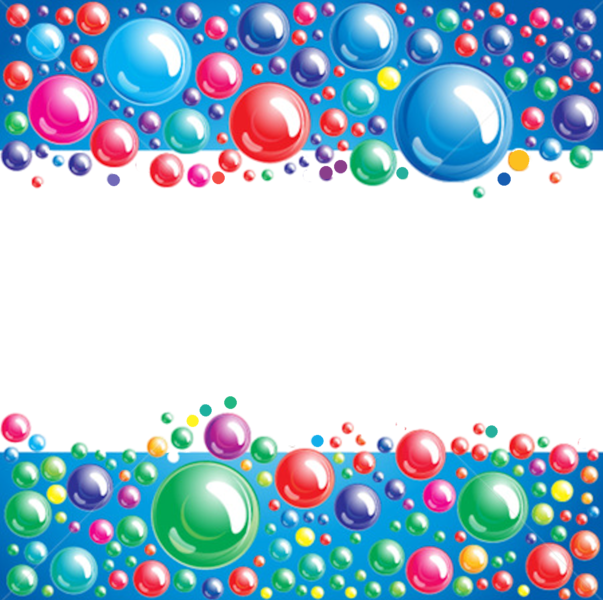 I will stay in my seat.
I will regularly wash my hands throughout the day for 20 seconds.I will tell an adult if I feel unwell.I will not bring things into school from home, or take things home from school.I will only use the equipment in my pack; I will try to not touch anyone else’s equipment.I will not mix with children in a different bubble in school.I will ask an adult when I need to use the toilet, so they can help keep me safe. I will only use the toilet if it is free and I will wash my hands afterwards for 20 seconds.I will try not to touch my face.I will use the catch it-bin it-kill it rules on coughing and sneezing into my elbow or a tissue.I will follow the rules at all times to maintain the safety of myself and others.In the dinner hall, I will sit in my own seat.  I will put my rubbish back into my lunchbox and take it home.